ATTACHMENT D to Grant FY 23 Completion Certificate, Attestation and InvoiceCompletion Report ChecklistThe Completion Certificate and supporting documentation must be submitted after the Grantee has received an executed Community Solar LMI-PPA Grant Program Grant Agreement from the Maryland Energy Administration (MEA), the system has been installed and is operational.Please include a valid email address for communications purposes.Checklist for Completion Certificate and InvoiceSupporting Documentation required to be submitted with Completion CertificateCommunity Solar LMI-PPA Grant Program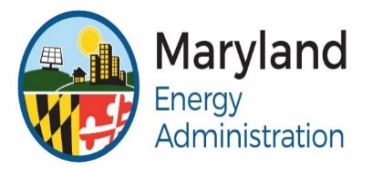 FY 23 Completion Certificate, Attestation and InvoiceRequest for Payment by Grantee Designated to Receive Funds:  Read the Attestation (below) before filling in the orange sections.Attestation of Compliance with Program RequirementsI solemnly affirm that Grantee has completed installation of the Program solar array and that the actions carried out in furtherance of the Grant Agreement comply with the following Program requirements.Consistent with Grantee’s Application submitted to MEA, the North American Board of Certified Energy Practitioners ('NABCEP')  Solar PV Installation Professional (PVIP) certified individual listed above was involved in the design and/or installation of the Project solar array.Each activity for which Grantee is seeking or has sought reimbursement pursuant to this Grant Agreement complies with the following statutory requirements: §9-20B-05 of the State Government Article requiring that at least 80% of workers participating in a project or program that receives money from the Strategic Energy Investment Fund ("SEIF") must reside within 50 miles of the project or program.  §§ 14-416 and 17-303 of the State Finance and Procurement Article dealing with the use of American manufactured goods required for construction, maintenance, or installation at public works, and the use of American steel products (applies if the Grantee is a State or Local government entity).The Grantee solemnly affirms that it understands and has read and complied with Program requirements, restrictions, and limitations outlined in the FY23 Community Solar LMI-PPA Grant Program Funding Opportunity Announcement.  The Grantee attests that it has not, and will not knowingly, make or cause to be made any false statement or report in any document furnished to MEA in relation to the Grant Program. The Grantee attests that the solar system meets minimum system requirements as specified in IEEE 1547 and the National Electric Code.The Grantee attests that each major component of the solar system is listed or labeled by a recognized national testing laboratory.Verify permit and inspection information has been included for all required permits required by the authority having jurisdiction (County and/or Municipality).Site visit by MEA staff has been scheduled or completed.Documentation of building and electrical permits as required by the Authority Having JurisdictionDocumentation of all passed final inspections as required by the Authority Having Jurisdiction - a picture of inspection sticker or copy of report is sufficientUtility's Acceptance and Final Approval to Operate agreementAttestation that all subcontractors have been paid what is due to them at the “Substantial Completion” milestone (or equivalent as specified in their contracts) Photo(s) of completed system installation, showing all panels installedDocumentation of as-built final PV capacity (as-built drawings acceptableA listing of LMI subscribers, including their name, address and capacity subscribed.A detailed explanation of how low and moderate incomes were validated, and by whom.  Grantee Name (per W-9)Grantee Billing Address (per W-9)Grantee Federal TIN (per W-9)MEA Grant Award NumberMan-hours worked on the projectNABCEP PVIP certified individualNABCEP certification numberI request disbursement of grant funds in the Amount of:  (dollars)OFFICIAL USE ONLYOFFICIAL USE ONLYOFFICIAL USE ONLYOFFICIAL USE ONLYOFFICIAL USE ONLYOFFICIAL USE ONLYAuthorized Signatory 
(Print Name)Authorized Signatory 
(Print Name)Authorized Signatory 
(Print Name)Authorized Signatory 
(Print Name)Authorized Signatory 
(Print Name)D1303512S2129823Authorized Signatory 
(Print Name)Authorized Signatory 
(Print Name)Authorized Signatory 
(Print Name)Authorized Signatory 
(Print Name)Authorized Signatory 
(Print Name)AGENCYFUNDPCASUB-OBJFYTitleTitleTitleTitleTitleSSNSSNSSNSSNAMOUNTAMOUNTTitleTitleTitleTitleTitleMEA-MEA-MEA-PM INITMEA INVOICE NUMBERMEA INVOICE NUMBERMEA INVOICE NUMBERDATE RECEIVEDDATE RECEIVEDDate SignedDate SignedDate SignedDate SignedDate SignedDate SignedDate SignedDate SignedDate SignedDate SignedMEA APPROVALMEA APPROVALFINANCIAL ADM APPROVALFINANCIAL ADM APPROVALFINANCIAL ADM APPROVALFINANCIAL ADM APPROVALOFFICIAL USE ONLYOFFICIAL USE ONLYOFFICIAL USE ONLYOFFICIAL USE ONLYDATE: Signature Signature Signature Signature Signature Signature SignaturePOSTED:Print NameTitleApplicant SignatureDate Signed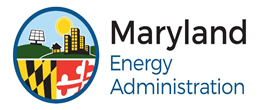 COMMUNITY SOLAR LMI-PPA GRANT PROGRAMCOMPLETION REPORTProject NameProject Number (if assigned a number)Project AddressProject CityProject Zip CodeProject County in MDElectrical Service TerritoryCongressional DistrictState Legislative DistrictSubscriber Organization Name: (SO)Subscriber Organization NumberSO Point of Contact (First Name, Last name)SO POC TitleSO POC Phone NumberSO POC e-mailSO AddressSO CitySO Zip CodeProvide As-Built DataArray Size (kW-DC)Number of solar modules (#)Array Azimuth (degrees from true north)Array Tilt (degrees from horizontal)Annual Energy Production Estimate 
(kWh-AC/year)Method of Energy EstimationDate commenced providing creditable power to the electric utilityNumber of LMI Subscribers at Initial OperationCapacity subscribed to LMI subscribers at Initial Operation (kW-DC)Estimated Energy subscribed to LMI at Initial Operation (kWh/year)Number of Low-Income Subscribers at Initial OperationCapacity subscribed to Low Income subscribers at Initial Operation (kW-DC)Estimated Energy subscribed to Low-Income subscribers at Initial Operation (kWh/year)Does the Subscription Agreement sell energy based on a total kWh/year, or based on the energy produced by a fixed percentage of the Array Size?Percentage of workers residing in Maryland or within 50 miles of Maryland borders. Provide any explanatory comments here or in an attached letter.